Bosquejo del seminario						La historia del trabajoSemana 1: Una teología bíblica del trabajoSemana 2: El problema con el trabajoNuestro trabajo como los redimidosSemana 3: Un nuevo jefe: Cómo la obra de Jesús cambia nuestro trabajoSemana 4: Un nuevo objetivo: El éxito es la fidelidadCómo trabajamosSemana 5: La motivación: La fidelidad cambia el por qué trabajamosSemana 6: Las relaciones: Imitar a Cristo en el lugar de trabajoSemana 7: El equilibrio: Los cristianos no son personas equilibradasSemana 8: El género: Ser quien eres en el lugar de trabajoSemana 9: La ética: Casos prácticos para el lugar de trabajo modernoSemana 10: Encontrar un trabajo: Establecer prioridadesSemana 11: El evangelismo: Compartir a Cristo con tus colegasSemana 12: El trabajo en diferentes etapas de la vidaSemana 13: Panel de discusión¿Preguntas?  E-mail del profesor:Libros recomendados:El evangelio en el trabajo (Traeger, Gilbert)God at Work Dios en el trabajo (Veith)El llamamiento (Guiness)Primera edición en español: 2019Copyright © 2019 por 9Marks para esta versión españolaSeminario Básico—Cristianos en el lugar de trabajo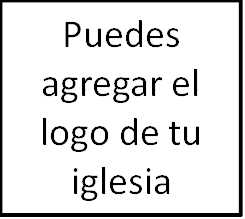 Semana 8: El géneroSer quien eres en el lugar de trabajoIntroducciónEl género y el trabajoEn la Biblia, el género y el trabajo están intrínsecamente vinculados. «Tomó, pues, Jehová Dios al hombre, y lo puso en el huerto de Edén, para que lo labrara y lo guardase. Y mandó Jehová Dios al hombre, diciendo: De todo árbol del huerto podrás comer; mas del árbol de la ciencia del bien y del mal no comerás; porque el día que de él comieres, ciertamente morirás. Y dijo Jehová Dios: No es bueno que el hombre esté solo; le haré ayuda idónea para él» – Génesis 2:15-18La raza humana se convirtió en hombre y mujer en parte debido al problema en el lugar de trabajo.Tres observaciones:El género es bueno.El género lo abarca todo.En Génesis, el género se describe más claramente en el contexto del matrimonio.3) Implicaciones para los casadosEn Génesis 2, el esposo está orientado a la asignación; la esposa está orientada al esposo.Para los espososNecesitas a tu vida en cada área de tu vida.Eres responsable como administrador.Para las esposasEres la ayudante de tu esposo en cada asignación que Jesús te ha dado.Estás orientada hacia el hogar de una manera que tu esposo no lo está.4) Implicaciones para los no casadosLa mayoría de las personas se casa (aunque la soltería es un llamado digno de toda la vida, 1 Corintios 7).Hombres solteros: Desarrollen una carrera con un enfoque en la provisión.Mujeres solteras: Desarrollen una carrera con un enfoque en la provisión y la flexibilidad.Para hombres y mujeres: Las habilidades comerciales te ayudarán a procurar tanto la provisión como la flexibilidad.¿Es esto injusto? Recuerda: Las metas de Jesús para tu trabajo son bastante diferentes a las metas del mundo.5) Implicaciones que no dependen del matrimonioHombres y mujeres es quienes somos, no solo en el matrimonio.En la esencia de la masculinidad existe una postura de protección y provisión de formas que sean apropiadas en las diferentes relaciones del hombre con las mujeres. En la esencia de la femineidad existe una postura de respaldo hacia el liderazgo de formas que sean apropiadas en las diferentes relaciones de la mujer con los hombres.Tres consideraciones:Sé quien eres (en Cristo).Busca oportunidades para expresar tu género en el lugar de trabajo.Algunos trabajos/roles tendrán más tensión con respecto a quién eres en tu género que otros. 